Dan AltmanAssistant Professor    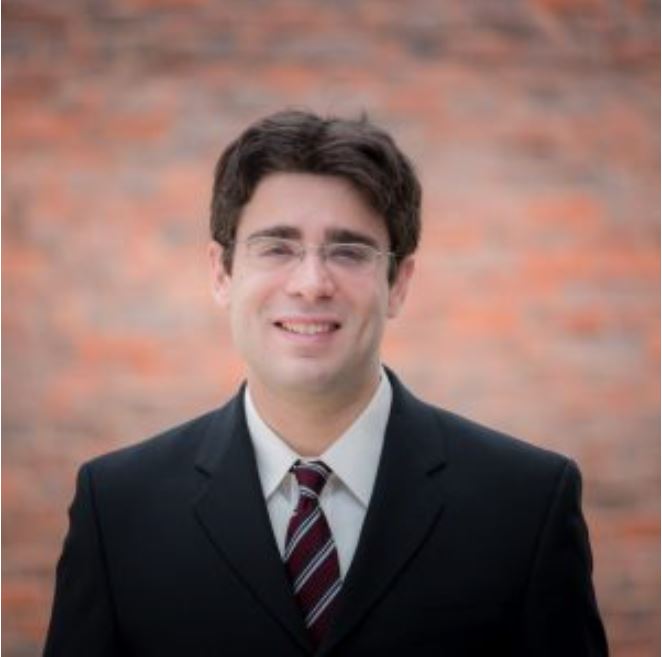 Comparative and International Relations, Political Science EducationPhD in Political Science from the Massachusetts Institute of Technology.SpecializationsInternational Security, Strategic Studies, Territorial Conquest, Crises, the Causes of War, Red Lines, the Fait Accompli, Deterrence, Coercion.BiographyDan Altman is an Assistant Professor of Political Science at Georgia State University. His research examines issues of international security, focusing on questions of strategy and statecraft on the brink of war. Specific interests include red lines, the fait accompli, territorial conquest, deterrence, coercion, crises, nuclear proliferation, and the causes of war. He is developing two book projects, Red Lines in International Politics and Territorial Conquest in the Modern Era, each with several associated articles and papers. He previously held positions as a postdoctoral fellow at the Belfer Center (Harvard Kennedy School), postdoctoral fellow at the Dickey Center (Dartmouth), and predoctoral fellow at the Center for International Security and Cooperation (Stanford). He received his PhD in Political Science from MIT.WEBSITEhttp://www.danielwaltman.com/